  МОКУ Падунская  специальная   (коррекционная)   общеобразовательная школа – интернат  VIII  вида.                                      (Игровая программа)                                                                                       Подготовила: Фомкина Л.П                                                                 2013 год                                                                                                                                                             1.Цели и задачи:•  воспитание бережного отношения к природе и желание сохранить экологическое равновесие в природе,•  развитие логического мышления, умения сопоставлять и решать простейшие логические задачи на экологическую тематику,•  расширение знаний  о жизни насекомых.ОборудованиеКарточка, на которой изображена схема; тетрадь, цветные карандаши, книга К. И. Чуковского «Муха-Цокотуха».Ход:загадки о насекомыхИгровая ситуацияВоспитатель  предлагает послушать стихотворные загадки: он зачитывает четверостишие, а ученики должны хором назвать насекомое.Восемь ног, как восемь рук, Вышивают шелком круг. Мастер в шелке знает толк. Покупайте, мухи, шелк!                          (Паук)                                      С ветки на тропинку,                                       С травки на былинку.                                       Прыгает пружинка —                                       Зеленая спинка.                                                            (Кузнечик)Голубой  аэропланчик Сел на белый одуванчик.                (Стрекоза)                                       Целый день летает,                                        Всем надоедает;                                        Ночь настанет,                                        Тогда перестанет.                                                             (Муха)Шевелились у цветка. Все четыре лепестка.Я сорвать его хотел — Он вспорхнул и улетел.            (Бабочка)                                      Домовитая хозяйка                                      Полетела над лужайкой,                                      Похлопочет над цветком —                                                                                                                                         2.                                       Он поделится медком.                                                               (Пчела)На поляне возле елок                                                                                                   Дом построен из иголок, За травой не виден он, А жильцов в нем — миллион.                             (Муравьи)                                        Летит, пищит.                                        Ножки длинные тащит,                                        Случай не упустит:                                        Сядет и укусит.                                                         (Комар)Не жужжу, когда сижу, Не жужжу, когда хожу, Не жужжу, когда тружусь, А жужжу, когда кружусь.                              (Жук)Воспитатель.— Вы догадались, о ком мы сегодня будем говорить?            (О насекомых.) -Вспомните  тех  насекомых, которые были указаны в загадках.            (Муравей, бабочка, кузнечик, муха, стрекоза и т; д.)- Назовите, которое из насекомых ползает, летает, прыгает.   (Ползает гусеница; летают комар, муха, бабочка, стрекоза; прыгает кузнечик.)— Какие насекомые приносят пользу, а какие вред?     (Пчелы собирают мед, принося пользу людям, комары, мухи, кусаясь, приносят  вред.)— Чем похожи насекомые?             (Они летают, у них есть лапки, крылышки.)—  Почему зимой нет насекомых?              (Они спят.)— Это правильно, однако многие из насекомых погибают, но успевают завести потомство. Именно поэтому летом всегда много комаров, мух, бабочек.—  Какое насекомое самое трудолюбивое, а какое самое красивое?              (Муравей — самое трудолюбивое, бабочка — самое красивое.)—  Почему нельзя сжигать муравейники и разорять муравьиный дом?               (Ответы детей.)—  Муравьев называют санитарами леса. Ты наблюдал, как маленький муравьишка тащит палочку, которая больше, чем он сам?— Как насекомые «переговариваются»?               (Они пищат, жужжат.)—  Назовите, какие насекомые пищат.                (Комары.)—  А какие жужжат?               (Жуки, пчелы, шмели, мухи, стрекозы.)                                                                                                                                        3.—  А какие стрекочут?              (Кузнечики, сверчки*)— Какое насекомое вам больше всего нравится?       (Ответы учеников*)                                                                                                 Затем воспитатель читает  фрагмент из книги К. И. Чуковского «Муха-Цокотуха» и просит  детей  объяснить роль каждого насекомого в этой книге.веселый муравейникИгра- Вы, наверное, частенько замечали, как дружно живут муравьи в муравейнике. Они постоянно спешат, быстро перемещаются друг за другом, что-то друг другу передают.-Давайте представим себе, что и у нас сейчас появятся два дружных «муравейника». А в каком «муравейнике» «муравьи» быстрее, внимательнее и дружнее мы узнаем по итогам игры.Дети  делятся на две команды (возможно, мальчики и девочки) и садятся  за столы друг против друга. Игроки первой команды передают под столом монету так, чтобы соперники (вторая команда) не могли видеть, где она (при этом можно имитировать передачу монеты от игрока к игроку, а можно стараться делать как можно меньше движений).В любое время вторая команда может сказать «Топ», в этом случае все игроки первой команды кладут сжатые кулаки на стол и медленно раскрывают так, чтобы монета не звякнула, а руки оказались лежащими на столе ладонями вниз. Если монета не найдена, то игра продолжается: монета передается дальше, но по команде «Хлоп» игроки первой команды поднимают руки над головой и хлопают в ладоши (игрок с монетой старается незаметно зажать ее между пальцами).В случае обнаружения монеты она переходит ко второй команде, и игра продолжается.веселый улейИгра- А теперь представим, что мы с вами пчелы и живем в веселом и дружном улье. А пчелы очень работящие насекомые. Они постоянно приносят «запасы на зиму» в свой улей. Наша игра необычная, она состоит из двух этапов.Задание первого этапа Внимательно посмотрите во все свои карманы и «принесите в улей запасы» — сложите на один стол все содержимое ваших карманов. У какой команды вещей и предметов окажется больше, в «том улье и пчелы» более работящие. Но в портфель лазить нельзя, только из карманов!Задание понятно? Начали. (После игры подведение  итогов.)Задание второго этапаМы почти убедились, что наши «пчелки» трудолюбивые. Теперь мы узнаем, какая «пчелка» в отдельности и какой «улей» в целом собрали больше «запасов на зиму».                                                                                                                                         4.Необходимо внимательно просмотреть свой портфель и выложить на стол все мелкие предметы из своего портфеля. Тетради и учебники не доставать, только мелкие предметы — ручки, карандаши, счетные палочки, пенал и т.д.Мы посчитаем вещи у каждой «пчелки» отдельно, а затем сложим и получим общую сумму «улья». Только играем честно! Готовы? Начали!После игр воспитатель предлагает учащимся рассказать небольшие рассказы о насекомых, которые они наблюдали в реальной жизни. Какую роль в этом рассказе сыграли насекомые? Положительную или отрицательную? Подведение итогов.После кратких рассказов учеников воспитатель предлагает вспомнить основную тему беседы. Вместе с учениками воспитатель делает вывод о необходимости бережного отношения к природе, в том числе и к насекомым.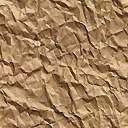 